Nowogród Bobrzański, 08 stycznia 2021r.GKIII.6220.22.2020.MSPOSTANOWIENIENa podstawie art. 63 ust. 5 i 5a ustawy z dnia 3 października 2008 r. o udostępnianiu informacji o środowisku i jego ochronie, udziale społeczeństwa w ochronie środowiska oraz o ocenach oddziaływania na środowisko (t.j. Dz. U. z 2020 r. poz. 283 ze zm.) oraz art. 123 ustawy z dnia 14 czerwca 1960 r. Kodeks postępowania administracyjnego (Dz. U. z 2020r. poz. 256 ze zm.) w związku ze złożonym wnioskiem ZENIT ENERGY Sp. z o.o. ul. Górna 5, 10-040 Olsztyn z dnia 02 listopada 2020 r. (data wpływu: 4.11.2020r.), uzupełnionego pismem z dnia 17 listopada 2020r.(data wpływu: 23.11.2020r.), o wydanie decyzji o środowiskowych uwarunkowaniach dla przedsięwzięcia polegającego na „Budowie instalacji fotowoltaicznej o mocy do 90 MW i wysokości do 3 m, na działkach 11/6, 16/6, położonych w obrębie Pierzwin”postanawiamzawiesić postępowanie w sprawie wydania decyzji o środowiskowych uwarunkowaniach do czasu przedłożenia przez wnioskodawcę raportu o oddziaływaniu przedsięwzięcia na środowisko.UZASADNIENIEBurmistrz Nowogrodu Bobrzańskiego, postanowieniem znak GKIII.6220.22.2020.MS z dnia 8 stycznia 2021 r., po zasięgnięciu opinii Regionalnego Dyrektora Ochrony Środowiska w Gorzowie Wielkopolskim, Państwowego Powiatowego Inspektora Sanitarnego w Zielonej Górze oraz Dyrektora Państwowego Gospodarstwa Wodnego Wody Polskie Zarządu Zlewni w Zielonej Górze nałożył na inwestora obowiązek przeprowadzenia oceny oddziaływania przedsięwzięcia na środowisko dla planowanego przedsięwzięcia polegającego na  „Budowie instalacji fotowoltaicznej o mocy do 90 MW i wysokości do 3 m, na działkach 11/6, 16/6, położonych w obrębie Pierzwin” jako dla przedsięwzięcia mogącego potencjalnie znacząco oddziaływać na środowisko oraz sporządzenia raportu o oddziaływaniu przedsięwzięcia na środowisko w zakresie ustalonym w art. 66 ustawy z dnia 3 października 2008 r. o udostępnianiu informacji o środowisku i jego ochronie, udziale społeczeństwa w ochronie środowiska oraz o ocenach oddziaływania na środowisko (t.j. Dz. U. z 2020 r. poz. 283 ze zm.).
 	W myśl art. 63 ust. 5 ustawy z dnia 3 października 2008 r. o udostępnianiu informacji o środowisku i jego ochronie, udziale społeczeństwa w ochronie środowiska oraz o ocenach oddziaływania na środowisko  (t.j. Dz. U. z 2020 r. poz. 283 ze zm.), organ wydaje postanowienie o zawieszeniu postępowania w sprawie wydania decyzji środowiskowych uwarunkowaniach do czasu przedłożenia przez wnioskodawcę raportu o oddziaływaniu przedsięwzięcia na środowisko. Jeżeli w terminie 3 lat o dnia zawieszenia postępowania, strona nie złoży raportu, żądanie wszczęcia postępowania w sprawie wydania decyzji o środowiskowych uwarunkowaniach uważa się za wycofane i daje podstawę do umorzenia wszczętego postępowania (art. 63 ust. 5a ustawy ooś). Biorąc powyższe pod uwagę postanowiono jak na wstępie.POUCZENIENa niniejsze postanowienie nie przysługuje zażalenie.Otrzymują:ZENIT ENERGY Sp. z o.o.ul. Górna 510-040 OlsztynStrony postępowania poprzez obwieszczenie zgodnie z art. 49 k.p.a.A/aDo wiadomości:Regionalny Dyrektor Ochrony Środowiskaul. Jagiellończyka 1366-400 Gorzów WielkopolskiPaństwowy Powiatowy Inspektor Sanitarnyul. Jasna 1065-470 Zielona GóraPaństwowe Gospodarstwo Wodne Wody PolskieZarząd Zlewni w Zielonej Górzeul. Ptasia 2B65-514 Zielona Góra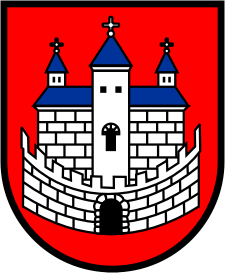 Burmistrz Nowogrodu BobrzańskiegoBurmistrz Nowogrodu BobrzańskiegoBurmistrz Nowogrodu Bobrzańskiegoul. J. Słowackiego 11      66-010 Nowogród Bobrzański NIP: 9291004928
e-mail: now.bobrz.um@post.pl
web: www.nowogrodbobrz.plDni i godziny urzędowania: Poniedziałek  8.00-16.00wtorek - piątek.7.00 – 15.00Nr telefonów i faksów:   Centrala   68 329-09-62Fax             68 329-09-62Nr telefonów i faksów:   Centrala   68 329-09-62Fax             68 329-09-62